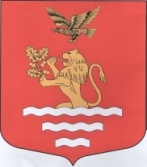 МУНИЦИПАЛЬНЫЙ СОВЕТМУНИЦИПАЛЬНОЕ ОБРАЗОВАНИЕМУНИЦИПАЛЬНЫЙ ОКРУГЧКАЛОВСКОЕСАНКТ-ПЕТЕРБУРГА197110, Санкт-Петербург, ул. Большая Зеленина, д. 20,тел/факс: (812) 230-94-87, www.mo-chkalovskoe.ru; e-mail:mo-chkalovskoe@yandex.ru  РЕШЕНИЕ 04 декабря 2014 года                                                                                         № 16/5Об утверждении Положения о порядке управления и распоряжения имуществом, находящимся в муниципальной собственности Муниципального образования муниципальный округ ЧкаловскоеВ соответствии с Конституцией Российской Федерации, Гражданским кодексом Российской Федерации, Федеральным законом от 06.10.2003 N 131-ФЗ "Об общих принципах организации местного самоуправления в Российской Федерации", Законом Санкт-Петербурга от 20.10.2005 № 514-76 «О защите населения и территорий от чрезвычайных ситуаций природного и техногенного характера в Санкт-Петербурге», Уставом Муниципального образования муниципальный округ ЧкаловскоеМуниципальный Советрешил:Утвердить Положение «О порядке управления и распоряжения имуществом, находящимся в муниципальной собственности Муниципального образования муниципальный округ Чкаловское в соответствии с приложением 1 к настоящему решению.Опубликовать(обнародовать) настоящее решение в ближайшем номере муниципальной газеты «На островах и рядом» и на официальном сайте Муниципального образования муниципальный округ Чкаловское www.mo-chkalovskoe.ru.Решение вступает в законную силу с момента его официального опубликования(обнародования).Контроль за выполнением данного решения оставляю за собой. Председатель Муниципального Совета Муниципального образования муниципальный округ Чкаловское                                           Н.Л. Мартинович